REQUERIMENTO DE  AUTORIZAÇÃO PARA EXPORTAÇÃO DE ORGANISMOS GENETICAMENTE MODIFICADOS (OGM) E SEUS DERIVADOSDe acordo com a INSTRUÇÃO NORMATIVA CTNBIO Nº 4, DE 19 DE DEZEMBRO DE 1996Instituição: Universidade de São Paulo / Faculdade de Odontologia de Ribeirão Preto      CQB: xxx/xxPesquisador Responsável:      Área e Departamento:  Requerimento no.:             versão no.:    Classificação do Nível de Biossegurança do Laboratório/Área de pesquisa: NB-11) Finalidade da solicitação: Exportação de OGM e/ou seus derivados.2)  Identificação da origem/remetente: - Responsável:      - Telefone:                                                - E-mail:      - Endereço completo da Instituição/Empresa:Faculdade de Odontologia de Ribeirão PretoAvenida do Café, S/N - Bairro Monte Alegre - CEP 14040-904, Ribeirão Preto, SP, Brasil- Meio de transporte:  ☐ Correios     ☐ Aéreo      ☐ Terrestre      ☐ Marítimo     ☐ Courrier- Data prevista para a remessa:      - Descrição detalhada da embalagem:      3)  Identificação do destinatário: - Responsável:      - Telefone:                                                - E-mail:      - Endereço completo da Instituição/Empresa:- Data prevista para a chegada:      4) Relação do(s) OGM(s) ou derivados que serão objeto de exportação: (se houver mais de um, numerar e listar todos)5) Instruções para armazenamento e manipulação do OGM:6) Descrição pormenorizada dos procedimentos de biossegurança para evitar contaminação durante a produção e o escape e disseminação acidental durante o transporte do OGM:7) Medidas a serem adotadas em caso de acidente.8) Descrição dos métodos de descarte do OGM.9) Termo de responsabilidade do Pesquisador Responsável: Asseguro à CIBio-FOP e à CTNBio o cumprimento da INSTRUÇÃO NORMATIVA CTNBIO Nº 4, DE 19 DE DEZEMBRO DE 1996.Ribeirão Preto,       de       de          Uso da CIBio/FORP/USP(  ) Indeferida      (  ) Deferida – Permissão de Exportação n°. __________________          _______________________________________________________________________________Presidente da CIBioProfa. Dra. Raquel Fernanda GerlachDBBO, FORP/USPrfgerlach@forp.usp.br   |  (16) 3315-4065☐ OGM viável    ☐ Derivado de OGM sem capacidade autônoma de replicação    Citar a espécie ou a descrição do derivado a ser transportado: Detalhamento da modificação genética:    Vetor: (se houver)Descrição do fenótipo e virulência do item transportado:Quantidade e forma do OGM a ser transportado:   No caso de micro-organismos, citar o meio de cultivo:   _______________________________________________________________________________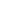 Pesquisador Responsável